Applicant InformationAre you a current client of LCF KIDS?During which hours are you available for volunteer assignments?Household IncomeAverage household income:____ Less than $25,000____ $25,000 to $34,999____ $35,000 to $49,999____ $50,000 to $74,999____ $75,000 to $99,999____ $100,000 to $149,999____ $150,000 or moreWhy does your child deserve this scholarship?Briefly describe why your child deserves this scholarship, use additional paper if necessary.Any Additional Information we should know?Please state any additional information you think we should know that may help your child in this award.Person to Notify in Case of EmergencyAgreement and SignatureBy submitting this application, I affirm that the facts set forth in it are true and complete. I understand that if I am awarded this scholarship, any false statements, omissions, or other misrepresentations made by me on this application may result in my immediate withdrawal from LCF KidsScholarship Application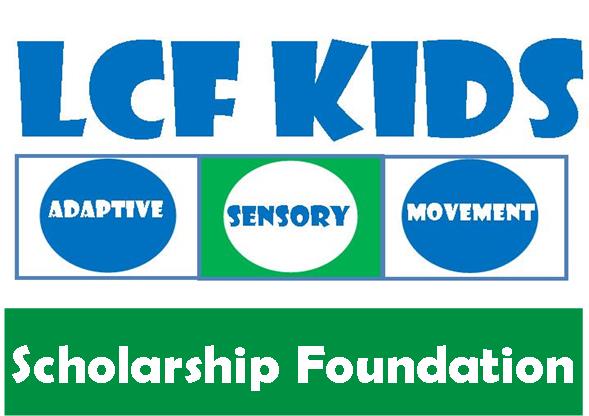 Thank you for applying for LCF Kids Scholarship. This scholarship is intended to help those families who are not able to afford our services. LCF Kids will award scholarships to children with disability that has a need to improve their gross motor skills, sport skills, athletic development and social skills. Please complete the application form and submit to Info@LCFKids.com. Thank you for applying for LCF Kids Scholarship. This scholarship is intended to help those families who are not able to afford our services. LCF Kids will award scholarships to children with disability that has a need to improve their gross motor skills, sport skills, athletic development and social skills. Please complete the application form and submit to Info@LCFKids.com. NameStreet AddressCity ST ZIP CodeParent’s NameCell PhoneWork PhoneE-Mail Address___ Yes___NoReferred by:____LCF Kids                       _____Autism Association                         ____Down syndrome AssociationReferred by:____LCF Kids                       _____Autism Association                         ____Down syndrome Association____Social Media (FB,TW,IG) Application Request:____ One-on-One Class       ____ Social Skills Class    Application Request:____ One-on-One Class       ____ Social Skills Class    What challenges does your child have?___ Gross Motor            ___ Social Skills       ___ Coordination       ___ Balancing         ___ Sport Skills___ Strength/ Cardio Vascular Endurance            ____ Visual Spatial Awareness       ___ Behavior What challenges does your child have?___ Gross Motor            ___ Social Skills       ___ Coordination       ___ Balancing         ___ Sport Skills___ Strength/ Cardio Vascular Endurance            ____ Visual Spatial Awareness       ___ Behavior NameStreet AddressCity ST ZIP CodeCell PhoneWork PhoneE-Mail AddressName (printed)SignatureDate